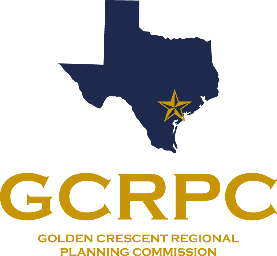 GOLDEN CRESCENT REGIONAL PLANNING COMMISSIONGolden Crescent Economic Development District1908 N LAURENT ST, STE 600, Victoria, Texas 77901-5499   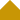 361.578.1587       361.578.8865   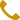 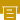 EXECUTIVE COMMITTEEPresidentTony AllenCouncilman, City of Cuero
1st Vice-PresidentAlice Jo SummersMayor, City of Hallettsville
2nd Vice-PresidentClinton TegelerMayor, City of Ganado
3rd Vice-PresidentSecretary-TreasurerRobin AlanizAlderwoman, City of Goliad
Director-at-LargeChris JacksonCouncilman, City of Edna
Director-at-LargeJulio EspinosaMunicipal Judge, Edna
Director-at-LargeJeffery TunnellExecutive Director, Gulf BendCenter
Immediate Past PresidentJosephine E. SolizCouncilwoman, City of Victoria
Deputy Executive DirectorCindy Skarpa
Executive DirectorMichael AdaFOR IMMEDIAT RELEASEHOLIDAY SCHEDULEMay 23, 2023The Golden Crescent Regional Planning Commission's Public Transportation Department will be CLOSED May 29, 2023, in observance of Memorial Day. Our bus routes will not be running on this day. The following services will be affected:VICTORIA TRANSIT FIXED ROUTE SERVICE	 VICTORIA PARATRANSIT SERVICE	    RURAL VICTORIA RTRANSIT SERVICE	RURAL DeWITT RTANSIT SERVICE              Regular Service will resume on Tuesday, May 30, 2023                                Have a wonderful Memorial Day!